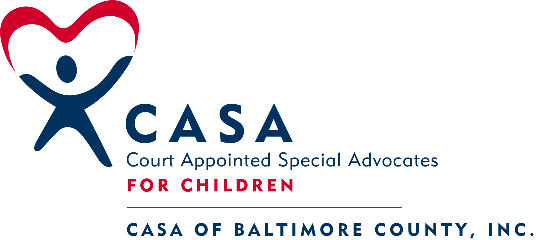 305 W. Chesapeake Ave. Suite 117Towson, MD 21204Phone (410) 828-0515, Fax (410) 828-0517MAY 2019 PRE-SERVICE TRAINING SCHEDULESession # 1:  Introduction to the CASA Volunteer Role Thursday, May 2, 2019; 6 PM to 9 PMLocation: CASA Office           		Jennifer Stine, FacilitatorSession # 2: The Well-Being of the Child  Tuesday, May 7, 2019; 6 PM to 9 PMLocation: CASA Office           		Renee Richard, FacilitatorSession # 3: Trauma, Resilience and Communication Skills Thursday, May 9, 2019; 6 TO 9 P.M Location: CASA Office           		Joanne Lindsay, FacilitatorSession # 4: Mental Health, Poverty and Professional CommunicationTuesday, May 14, 2019; 6 PM to 9 PM Location: CASA Office      	     Anne Feehley, FacilitatorSession # 5: Substance Abuse and Cultural CompetenceThursday, May 16, 2019; 6 PM to 9 PM Location: CASA Office           	Karen Coleman, FacilitatorSession #6: Domestic Violence and Cultural CompetenceTuesday, May 21, 2019; 6PM to 9 PM. Location: CASA Office           		Lucretia Scott, FacilitatorSession #7: Educational Advocacy, Older Youth and LGBTQ Youth  Thursday, May 23, 2019; 6 PM to 9 PMLocation: CASA Office           		Sarah Atherton, FacilitatorSession # 8: Safety, Review and Panel Tuesday, May 28, 2019; 6 PM to 9 PM.Location: CASA Office           		Lisa Turner, FacilitatorSession # 9: Wrapping UpThursday, May 30, 2019; 6 PM to 9 PMCASA Office                           			Dan McEachran, Facilitator ALL SESSIONS WILL REQUIRE PRE-WORK TO BE COMPLETED PRIOR TO THE SESSION DATE***All applicants must observe a half-day Court docket – Dates scheduled during class***Swearing-In Ceremony:  Date TBDFostering Futures Training:	Dan McEachran, Facilitator    	Offered four times during the year.  Required for CASAs working with youth ages 14+CASA APPLICANTS MUST ATTEND ALL SESSIONS AS SCHEDULED.IN CASE OF INCLEMENT WEATHER, CASA OF BALTIMORE COUNTY WILL FOLLOW CLOSINGS FOR BALTIMORE COUNTY SCHOOLS.  ANY CANCELED TRAININGS WILL BE RESCHEDULED.